ST. ANDREW’S PRESBYTERIAN CHURCH Saskatoon, Saskatchewan        The Ministry of Worship        Minister: The Rev. Roberto DeSandoliGuest Musician: Donna FentonDecember 5th, 2021 2nd Sunday of Advent“By the tender mercy of our God, the dawn from on high will break upon us, to give light to those who sit in darkness and in the shadow of death, to guide our feet into the way of peace.” – Luke 1: 78-79As we gather, we are mindful of the fact that we meet on the traditional, ancestral, and unceded territory of the Treaty Six First Nations and the traditional home of the Métis.  We are grateful for the hospitality we have received as settlers in this place and recommit ourselves to the work of reconciliation and building good relations with the First Peoples of this land.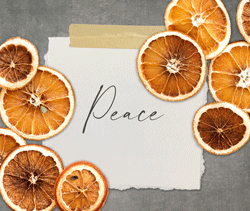 Welcome and Announcements		 WE GATHER IN GOD’S NAMELighting the Candle of Peace								         -Richard Rodda	(See PWS&D insert)Prayer of AdorationPraise:			      “Come, thou long-expected Jesus”				#110Come, thou long-expected Jesus, born to set thy people free; from our fears and sins release us; let us find our rest in thee. Israel’s strength and consolation, hope of all the earth thou art, dear desire of every nation, joy of every longing heart.Born thy people to deliver; born a child and yet a king; born to reign in us forever; now thy gracious kingdom bring. By thine own eternal Spirit rule in all our hearts alone; by thine all-sufficient merit raise us to thy glorious throne.Prayer of Confession:Merciful God,our baptism proclaims the washing away of our sinand the start of our new life in Christ.But we confess that we still live in sin.We sin against you and one another,in what we do and in what we fail to do.We excuse ourselves,and take comfort in familiar habits and traditions.Forgive us when we mistake such comfort for the peace you offer us in Christ Jesus.Prepare our hearts to embrace new ways of following him.Assurance of PardonChildren’s TimeWE PROCLAIM GOD’S WORDPraise:			“There’s a voice in the wilderness crying” 			#128There’s a voice in the wilderness crying, a call from the ways untrod: prepare in the desert a highway, a highway for our God! The valleys shall be exalted, the lofty hills brought low; make straight all the crooked places where the Lord our God may go!O Zion, that bringest good tidings, go up to the heights and sing! Proclaim to a desolate people the coming of their King. Like the flowers of the field they perish, like grass our works decay, the power and pomp of nations shall pass like a dream away,but the word of our God is steadfast; the arm of the Lord is strong; God stands in the midst of nations, and soon will right the wrong. God shall feed the flock like a shepherd, the lambs will gently hold, to pastures of peace will lead them, and bring them safe to the fold.Prayer for IlluminationScripture Readings:		      Luke 1: 68-79		      Philippians 1: 3-11	        Luke 3: 1-6	         Sermon:	                             “Peace” 	                               -The Rev. Roberto DeSandoliInvitation to the OfferingDoxology (#830) and Prayer of Thanksgiving	Praise God from whom all blessings flow; praise him, all creatures here below: praise him above, ye heavenly host; praise Father, Son and Holy Ghost.  Offertory Prayer  WE RESPOND TO GOD’S WORDPrayers of the PeopleLeader: Lord in your mercy…All: Hear our prayer. The Lord’s Prayer:  Our Father, who art in heaven, hallowed be thy name. Thy kingdom come. Thy will be done on earth as it is in heaven.  Give us this day our daily bread, and forgive us our debts as   we forgive our debtors. And lead us not into temptation, but   deliver us from evil. For thine is the kingdom, the power, and the glory, forever. Amen. WE GO OUT IN GOD’S NAMEPraise:                 		         “Prepare the way, O Zion”				#129Prepare the way, O Zion: your Christ is drawing near! Let every hill and valley a level way appear. Greet One who comes in glory, foretold in sacred story. Oh blest is Christ that came in God’s most holy name.He brings God’s rule, O Zion; Christ comes from heaven above. His rule is peace and freedom, and justice, truth and love. Lift high your praise resounding, for grace and joy abounding. Oh blest is Christ that came in God’s most holy name.Fling wide your gates, O Zion; your Saviour’s rule embrace, and tidings of salvation proclaim in every place. All lands will bow rejoicing, their adoration voicing. Oh blest is Christ that came in God’s most holy name.BenedictionA-men, a-men, a- - - - men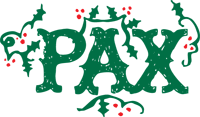 AnnouncementsThe Pastoral Care Committee invites all to attend the Annual Service of Memory & Light at St. Andrew's this Wednesday, December 8th at 7pm.  Please join us for this time of remembrance, prayer, music, reflection, and Communion either live in the sanctuary or online (live or later) at: https://youtu.be/JlLVtPkVxfU“St. Andrew’s Presbyterian Church has partnered with Knox United and the former Third Avenue United Church In sponsoring six refugee siblings to our city. One of the young men, Yonas Sbhatu, a high school graduate who will be attending university, became a Canadian citizen on Wednesday, December 1, 2021. St. Andrew’s Pastoral Care Committee has sent a card and gifts as part of the celebrations upon this sought- after accomplishment. Congratulations from all of us at St. Andrew’s. Advent in Luke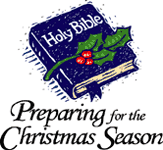 The Christian Education Committee invites you to take part in a four week online (Zoom) Advent Bible study beginning on Tuesday, November 30th at 2:30pm ‘til Tuesday December 21st. This year we will be following the lectionary through the Gospel of Luke to prepare our hearts to receive Christ at Christmas.  To register, please contact Martha Fergusson at martha.22@live.com  The Pastoral Care Committee invites you to circle your calendars for the following:
Starting December 1st, please join us on the “Walk to Bethlehem”,  and on Wednesday, December 8th at 7:00 pm, please attend the annual Memory and Light Service in St. Andrew’s sanctuary or on- line.
Watch for more information in the upcoming weeks.Chancel Flowers  With the reopening of St. Andrew’s and the continuing increase in the number of those worshipping within our sanctuary, the Flower Fund is coming out of retirement! Live flowers and plants are always placed to the Glory of God, and to enhance your Worship experience.  Please prayerfully consider donations to the Flower Fund so that we can once again bring some of the beauty of God’s world into our sanctuary.  Clearly mark “Flower Fund” on any donations. 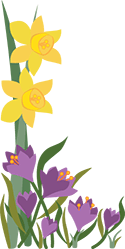 The next FundScrip order is due next Sunday, December 12th. You will receive the gift cards in time for Christmas!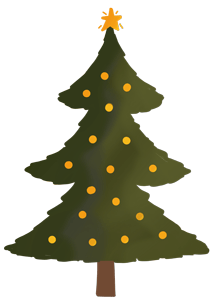 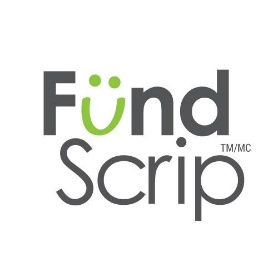 Help earn money for St. Andrew’s without spending any extra cash! Buy grocery or gas gift cards for stores and gas stations where you already shop, and St. Andrew’s will receive a percentage of the sale! Contact Arline Sanderson (306-955-0610) for full details. FundScrip has some promotions on now, until the end of the year, where the church would receive a larger percentage of the sales than usual. Some of the retailers participating in this are Winners, HomeSense, Marshalls, Roots, Kernals, Boston Pizza, and the Ultimate Dining Card.  The end of the year is quickly approaching! Please ensure that all invoices for payment, and any donations are received by the office asap.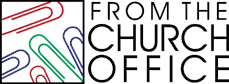 The church offices will be closed over the holidays. December 24 – January 2, inclusive.Offering Envelopes – In 2021, less than one third of the offering envelopes were distributed. Many people have moved to electronic offerings instead, during Covid. The 2022 offering envelopes have arrived in the office. You can pick them up, or we can mail/deliver them. Please contact the church office to make a plan. Since paying for envelopes that are unused is not a wise use of church funds, any offering envelopes that are not claimed for 2022 will not be re-ordered for 2023. From Outreach: Advent is approaching and with it our Advent Appeal. Even with the increase in the number of people attending out in-person worship we have decided to repeat our last year’s appeal.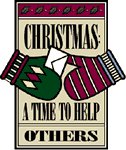 As most of you know, before we had to deal with Covid, we asked the congregation to select an ornament with tag attached that had a gift of outreach written on it. When the suggested gift had been purchased it was placed under our Advent tree at the front of the Sanctuary and the ornament was attached to the tree so that everyone could follow the progress of our appeal. Find the ornaments throughout the bulletin! Each red ornament represents $10 donated! ($390 so far!)There are a number of ways that you can participate in this year’s Advent Appeal.If you have already purchased gifts, you are invited to bring them down to the church, or arrange tohave them delivered, and we will make sure that they get to where they are needed.Otherwise, we ask that you to through the list of agencies that are listed below and choose one (ormore) that you would like to support. Choose items that are needed by that agency and donate thatdollar amount to our Advent Appeal. This year, for each $10 that is donated, an ornament will be placed on our Advent tree.Donations can be made in a number of different ways:You can go to the St. Andrew’s website and donate the amount that you would spend by clicking onour website’s DONATE button. Where it asks where you would like your donation allocated select‘other’, enter the amount for the donation in the appropriate spot along with any other neededinformation, scroll down to the bottom and add a note to let us know that it for the Advent Appeal ANDthe agency that you would like to support. By doing this we can add your ornament(s) to the tree, anddirect your donation to your preferred agency.You can also donate using E-Transfer if this is a method that you are more comfortable using. Makesure that you include the same information; that it is for the Advent Appeal, and the agency to receivethe donation. For those without internet connections, checks are still more than welcome.The last way of donating is through our FundScrip program. Not only do you support the agencies,you support St. Andrew’s as well.Even with the reduction in restrictions there is still a large number of our population that areaffected by Covid and it is more important than ever to find ways of reaching beyond our wall to touchthe lives and show the love of God to others within our community. Thank you for all of your help!SNCM				Suggested	dish towels					$5.00-$20.00	gently used shoes and warm boots	$0.00-$50.00	Gift Cards (SuperStore)			$10.00-$100.00	long johns					$10.00-$20.00	mittens					$0.00-$10.00	Monetary					$1.00-$100.00Donate money for sandwiches		$1.00-$100.00	new and gently used back packs		$0.00-$30.00	new and gently used blankets		$0.00-$30.00	New dish cloths				$4.00-$12.00	printer paper					$8.00-$40.00	scarves					$0.00-$8.00	Sleeping  bags				$29.00-$60.00	socks						$12.00-$20.00	6 prtarps						$5.00-$15.00	toques					$0.00-$10.00	underwear					$15.00-$20.00	Winter jackets, ski pants			$0.00-$50.00	women's tights - all sizes			$10.00-$20.00	4 pk Haven Family Connections (Crisis Nursery)	Suggestedtoilet paper					$15.00-$30.00Kleenex					$8.00-$20.00paper towels					$15.00-$25.00Fruit 						$1.00-$10.00cheese					$1.00-$10.00yoghurt					$1.00-$10.00veggies					$1.00-$10.00snacks					$1.00-$10.00SuperStore Gift Cards			$25.00-$100.00Childs outerwear				$5.00-$50.00children's boots				$5.00-$50.00children's pants, shirts socks etc.		$5.00-$20.00Friendship Inn			Suggested	canned goods				$1.00-$5.00	conditioner					$4.00-$8.00	deodorant					$4.00-$10.00	Diapers					$15.00-$30.00	flour						$8.00-$15.00	Formula					$15.00-$30.00	juice boxes					$1.00-$10.00	rice						$6.00-$25.00	shampoo					$4.00-$10.00	soup stocks					$2.50-$5.00	toothbrushes					$12.00-$15.00	6 pktoothpaste					$4.00-$7.00	vegetables					$5.00-$10.00Interval House		SuggestedGift cards					$25.00-$100.00Night lights					$5.00-$10.00dish sets, pots and pans			$25.00-$50.00pots and pans				$50.00-$125.00house coats					$45.00-$60.00pillows (new)					$10.00-$50.00twin bed sheets, comforters		$30.00-$60.00socks, underwear (new)			$5.00-$15.00shampoo and conditioner			$4.00-$10.00pyjamas					$5.00-$25.00laundry baskets				$12.00-$20.00baby monitors				$20.00-$70.00Egadz				Suggested	Cash donations (for gifts)			$30.00-$60.00feminine hygiene items in packaging	$5.00-$25.00	pens/pencils/erasers			$2.00-$10.00	loose-leaf					$2.00-$12.00	calculators, geometry sets, rulers, etc.	$5.00-$30.00	markers, pencil crayons			$7.00-$15.00	alarm clocks					$6.00-$10.00	quilts/duvets, sheets, pillows		$25.00-$60.00	Thermometers				$8.00-$40.00Teethers					$5.00-$15.00Baby bottles/nipples				$7.00-$20.00Baby towels					$10.00-$20.00	Baby wipes					$3.00-$10.00sleeping bags				$29.00-$60.00	diapers					$15.00-$30.00	baby/toddler clothing			$10.00-$20.00	formula					$15.00-$30.00	toys and games				$0.00-$30.00	youth and teen appropriate clothing	$15.00-$50.00	new or gently used winter clothing	$0.00-$50.00	socks						$12.00-$20.00	6 prnew or gently used shoes and boots	$0.00-$50.00baby blankets				$19.00-$25.00baby shampoo/lotion			$5.00-$15.00	Baby bags*					$65.00-$145.00*the baby bags consist of blankets, shampoo, lotion, thermometers, baby bottles, wipes, towels, teethers, clippers and soothers.YWCA Women’s Shelter			SuggestedBaby and Toddler Clothing					$5.00-$25.00baby bottle nipples						$2.00-$10.00Baby bottles							$5.00-$7.00Baby Food/Snacks						$3.00-$10.00Disposable Diapers						$15.00-$30.00Disposable Diapers (larger sizes)				$15.00-$30.00Formula							$15.00-$30.00gloves/mitts							$5.00-$25.00headbands							$2.50-$5.00New bedding for single beds				$30.00-$50.00new bowls, cups and mugs				$3.00-$25.00new cutlery							$4.00-$25.00new dishcloths and dish towels				$4.00-$20.00New multi pack generic crew neck t-shirts sizes M-XL	$8.00-$25.00new pyjamas for women and children			$5.00-$25.00new socks and underwear for kids and women		$10.00-$20.00New sweat pants of various sizes				$20.00-$30.00New towels and face cloths				$4.00-$12.00New, unopened shampoo and conditioner		$4.00-$10.00winter jackets, ski pants					$0.00-$50.00Elizabeth Fry Society		Suggested	backpacks/totes					$0.00-$25.00	body lotion						$7.00-$15.00	body wash/shower gel				$4.00-$10.00	brushes						$5.00-$15.00	combs							$2.00-$5.00	deodorant						$4.00-$8.00	Disposable Razors					$20.00		16 pkgently used/new coats and jackets		$0.00-$50.00	gently used/new footwear				$0.00-$50.00	new undergarments (bras and panties)		$10.00-$20.00	new/gently used toques, mitts and scarves	$0.00-$10.00	shampoo/conditioner				$4.00-$10.00	Tampons and pads					$5.00-$25.00	toothbrushes						$12.00-$15.00	4 pktoothpaste						$4.00-$7.00	water bottles						$5.00-$10.00	women's tights - all sizes				$10.00-$20.00	The Amazing Stuff							SuggestedSet the table during Lent					Priceless!Make your bed without too much complaining			“Be especially nice to your sister/brother	  			“Shovel the walk after it snows  					“Keep your room tidy (my wife’s personal favourite)		”Do you know someone who is isolated?  Give them a call!	” Invite someone to take part in Kidz Klub				”Invite someone to participate in our on-line service		”Surprise your mom and clean up her room.			”Be especially nice to everyone around you during Advent.	”The leadership of St. Andrew's is aware of the changing Covid-19 situation, as well as the presence of the "4th wave" in our city.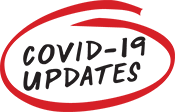 The Session has moved to continue with in-person as well as online worship for the time being.  We will continue to closely monitor the situation and communicate any future decisions to the congregation.For those attending in-person worship, masks are now mandatory until further notice.We thank you for your help and prayers as we strive to provide a safe worship environment for all.Blessings,Rev. Roberto DeSandoliVolunteers for On-line Worship ServiceWe are currently in need of more volunteers to help with the production of our on-line service.  As we have moved through Covid, I think that most of us have appreciated the ministry that has allowed us to take part in Rev. Roberto DeSandoli’s services while remaining safely in our homes.  It has reached out and touched not only those of us who call St. Andrew’s home, but many others who have found St. Andrew’s while browsing on the internet.  None of the skills needed are very demanding but would make a huge difference in the workload of our production team for our on-line service.  If you are interested in helping out, or would like to learn more, please call the office (306-242-0525) and leave your name, and someone will get back to you.Church musicians needed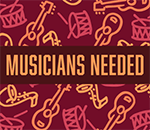 Dear Friends,The Worship and Music Committee, on behalf of the Session, invites any and all who wish to participate in music during worship services from now until the end of December to contact Rev. Roberto.We seek people willing to accompany congregational singing and the choir on either the piano or the organ. We also seek people willing to provide music for the offertory, prelude and postlude, and other special music offerings.Please indicate in what form, and for how many Sundays, you would be willing to provide music ministry during worship services.Please also do not hesitate to suggest other people who might be willing to provide music ministry.With thanks,The Worship and Music Committee.Missed out on a worship service?If you are looking for a service you missed, or want to see information in a previous bulletin, simply follow these steps:1) Visit standrews-saskatoon.com2) Scroll down just below this week's video until you see the date of the service you are looking for and click on it3) You can now click the video box to watch the service and the "(date)_bulletin" to see the bulletin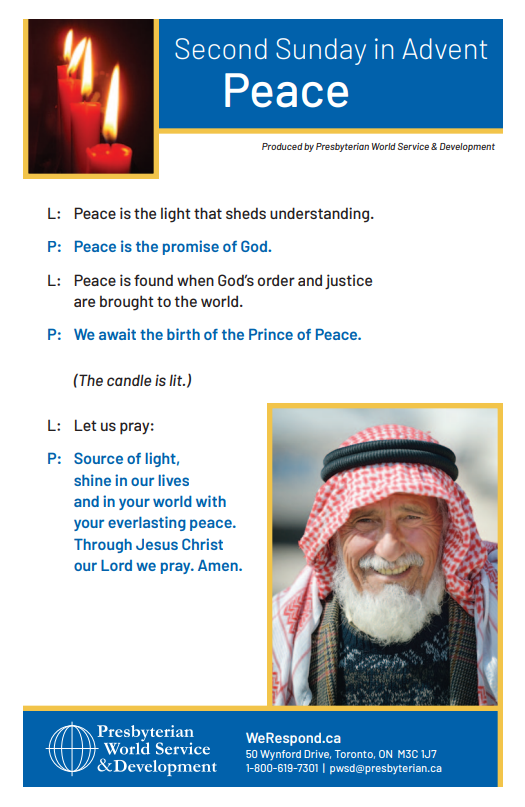 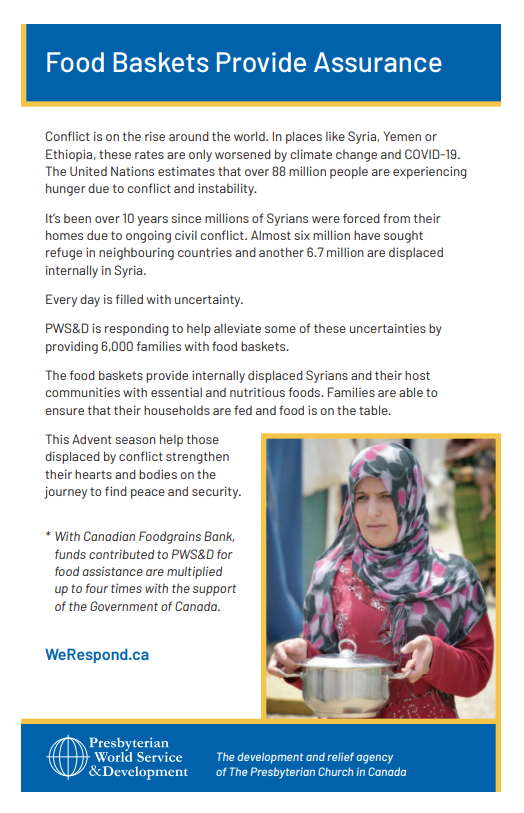 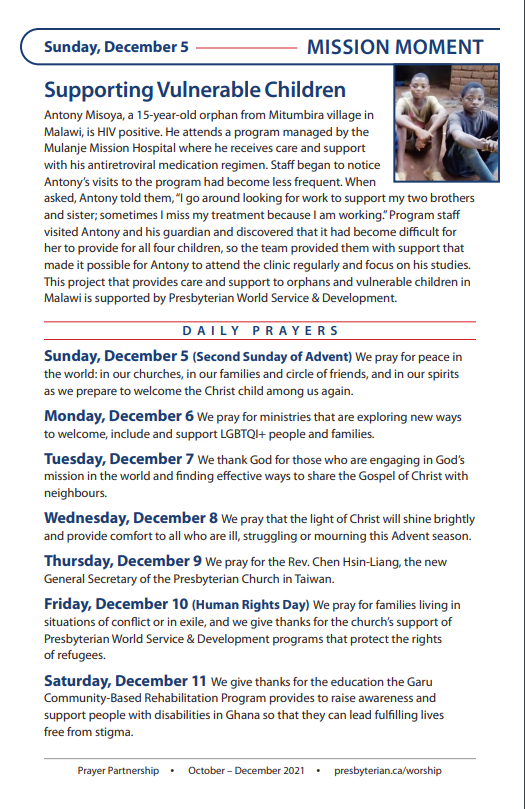 